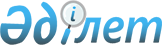 Аудан әкімдігінің 2009 жылғы 16 қарашадағы № 248 "Қарғалы ауданы халқының мақсатты топтарына жататын тұлғаларының қосымша тізбесін белгілеу туралы" қаулысына өзгерістер енгізу туралы
					
			Күшін жойған
			
			
		
					Ақтөбе облысы Қарғалы аудандық әкімдігінің 2013 жылғы 27 қыркүйектегі № 199 қаулысы. Ақтөбе облысының Әділет департаментінде 2013 жылғы 18 қазанда № 3653 болып тіркелді. Күші жойылды - Ақтөбе облысы Қарғалы ауданының әкімдігінің 2017 жылғы 21 сәуірдегі № 120 қаулысымен      Ескерту. Күші жойылды - Ақтөбе облысы Қарғалы ауданының әкімдігінің 21.04.2017 № 120 қаулысымен (алғашқы ресми жарияланған күннен кейін күнтізбелік он күн өткен соң қолданысқа енгізіледі).

      Қазақстан Республикасының 2001 жылғы 23 қаңтардағы № 148 "Қазақстан Республикасындағы жергілікті мемлекеттік басқару және өзін-өзі басқару туралы" Заңының 31 бабына, Қазақстан Республикасының 2001 жылғы 23 қаңтардағы № 149 "Халықты жұмыспен қамту туралы" Заңының 5 бабының 2 тармағына сәйкес Қарғалы ауданы әкімдігі ҚАУЛЫ ЕТЕДІ:

      1. Аудан әкімдігінің 2009 жылғы 16 қарашадағы № 248 Қарғалы ауданы халқының мақсатты топтарына жататын тұлғаларының қосымша тізбесін белгілеу туралы" (нормативтік құқықтық кесімдерді мемлекеттік тіркеу тізілімінде 2009 жылғы 10 желтоқсанда № 3-6-93 болып тіркелген, аудандық Қарғалы газетінде 2009 жылғы 24 желтоқсанда № 63-64 жарияланған) қаулысына мынадай өзгерістер енгізілсін:

      Қаулының кіріспесінде:

      1) "тармақшаларына" сөзі "тармақшасына" сөзімен алмастырылсын;

      2) 13 саны алынып тасталсын.

      2. Осы қаулының орындалуын бақылау аудан әкімінің орынбасары І.Д.Тынымгереевке жүктелсін.

      3. Осы қаулы ол алғашқы ресми жарияланған күнінен кейін күнтізбелік он күн өткен соң қолданысқа енгізіледі.


					© 2012. Қазақстан Республикасы Әділет министрлігінің «Қазақстан Республикасының Заңнама және құқықтық ақпарат институты» ШЖҚ РМК
				
      Аудан әкімі

Р.Сыдықов
